Writing Task-1The chart below gives information about the age of women in Australia when they gave birth to their first child in 1966, 1986 & 2006. Summarise the information by selecting and reporting the main features and make comparisons where relevant.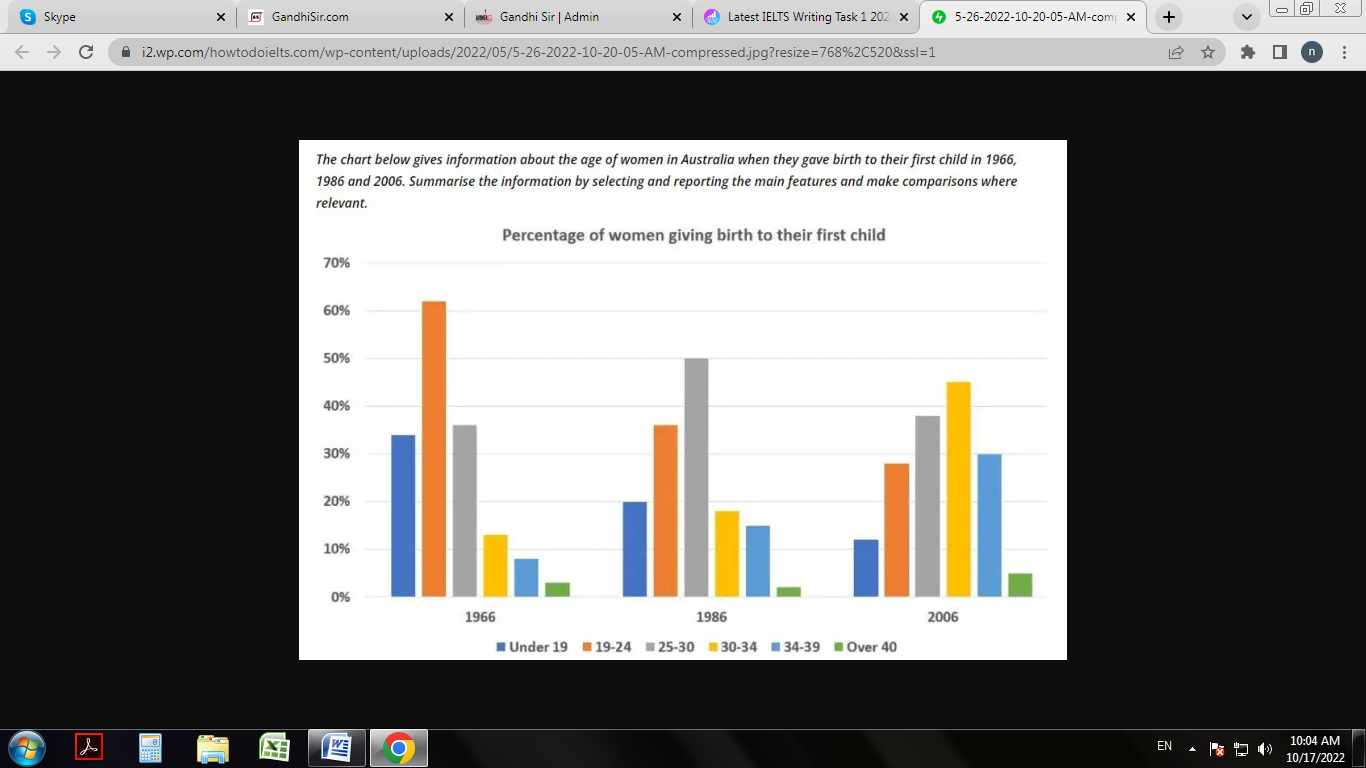 Task-2
1. There are many types of music in the world today. Why do we need music? Is the traditional music of a country more important and should it be preserved or is international music that is heard everywhere now a days more useful to  society?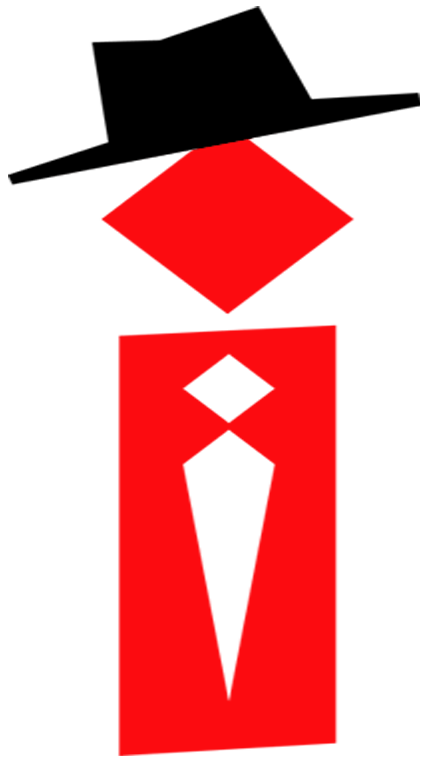 